CAREER & INTERSHIP OPPORTUNITYGemcon Food and Agricultural Products Ltd, a sister concern of Gemcon group (www.gemcon.group), one of the leading business conglomerates of Bangladesh, is looking for some dynamic and self motivated Graduates/Final Year Students from the Department of Food Engineering & Technology (FET), SUB for permanent jobs and Internships. Interested Candidates are requested to send your CVs to: mafizur@sub.edu.bd  on or before February 19, 2018 or directly visit the Office of Career Service, SUB at Room # 202, BIJOY Tower, 138, Mirpur Road, Kalabagan, Dhaka, for further queries.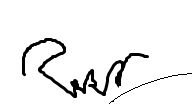 ----------------------------------------Career Service & Alumni OfficeSUB